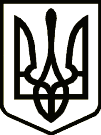 УкраїнаНОВГОРОД-СІВЕРСЬКА РАЙОННА РАДА ЧЕРНІГІВСЬКОЇ ОБЛАСТІРІШЕННЯ(тринадцята сесія восьмого скликання)29 березня 2023  року                                                                            №182-VIIIм. Новгород-СіверськийПро включення до Переліку другого типунежитлових будівель та передачу в орендуВідповідно до статей 6, 15 Закону України «Про оренду державного та комунального майна», Порядку передачі в оренду державного та комунального майна, затвердженого постановою Кабінету Міністрів України від 03 червня 2020 року №483, Постанови Кабінету Міністрів України від 27 травня 2022 року №634 «Про особливості оренди державного та комунального майна у період воєнного стану», у зв’язку з надходженням заяв від Новгород-Сіверської районної державної адміністрації Чернігівської області, Фінансового відділу Новгород-Сіверської районної державної адміністрації Чернігівської області, Управління соціального захисту населення Новгород-Сіверської районної державної адміністрації Чернігівської області, Східного міжрегіонального управління Міністерства юстиції, керуючись статтями 43, 60 Закону України «Про місцеве самоврядування в Україні», районна рада вирішила: 1. Включити до Переліку другого типу нежитлові приміщення загальною площею 1439,7 м2, балансова вартість 954518 гривень, що знаходяться в нежитловій будівлі та приміщення гаражів, загальною площею 146,3 м2, балансова вартість 14776 гривень, що знаходяться за адресою: будинок 6, вулиця Б.Майстренка, місто Новгород-Сіверський, Чернігівська область, 16000. 2. Передати в оренду майно спільної власності територіальних громад Новгород-Сіверського району, зазначене у пункті 1 цього рішення.3. Визнати орендарями майна спільної власності територіальних громад Новгород-Сіверського району, зазначеного у пункті 1 цього рішення,  Новгород-Сіверську районну державну адміністрацію Чернігівської області (загальна площа приміщень адмінбудівлі – 825,3 м2; гаражі - 125,2 м2), Фінансовий відділ Новгород-Сіверської районної державної адміністрації Чернігівської області (загальна площа приміщень адмінбудівлі – 225,3 м2;  гараж – 21,1 м2), Управління соціального захисту населення Новгород-Сіверської районної державної адміністрації Чернігівської області (загальна площа приміщень адмінбудівлі – 324,8 м2) та Східне міжрегіональне управління Міністерства юстиції (загальна площа приміщень адмінбудівлі – 64,3 м2).Уповноважити голову Новгород-Сіверської районної ради Чернігівської області на підписання договорів оренди та на затвердження умов оренди.5. Контроль за виконання рішення покласти на постійну комісію районної ради з питань бюджету та управління об’єктами комунальної власності району. Голова 			Василь ЖУКПроєкт рішення вносить:Заступник  голови Новгород-Сіверськоїрайонної  ради Чернігівської області                           Володимир БОНДАРЕНКО